
Kamu düzeni ve güvenliği, kişi sağlığı ve güvenliği, toplum sağlığı, su kaynakları ve sulak alanlar ile doğaya yönelik ani tehditler ve mala yönelik zararları içeren durumlarda vatandaşlarımızın tüm acil çağrılarına tek numara üzerinden erişim imkanı sağlamak için acil yardım çağrıları numaraları tek numara “112” altında toplanarak 112 Acil Çağrı Merkezleri kurulmuştur.
Antalya 112 Acil Çağrı Merkezi; acil yardım çağrısı aldıktan sonra en kısa sürede ulaşabilme, vakit kaybı ve koordinasyon bozukluklarından dolayı meydana gelebilecek can ve mal kayıplarının önüne geçilebilme konusunda üstün gayret göstererek çalışmaktadır.
Ancak 2020 yılında Antalya 112 Acil Çağrı Merkezine gelen çağrıların % 62'sinin acil çağrı merkezinin kuruluş amacıyla ilgili olmadığı sistem kayıtlarından anlaşılmaktadır. Bu durum; kamu düzeni ve güvenliği, kişi sağlığı ve güvenliği, toplum sağlığı, su kaynakları ve sulak alanlar ile doğaya yönelik ani tehdit ve mala yönelik zararları içeren gerçek durumlara zamanında, etkin ve verimli şekilde müdahale edilmesinde zorluk oluşturmaktadır. Bu tür olumsuz durumların önüne geçilebilmesi amacıyla Valiliğimizce İl İdaresi Kanunu’nun 11/C maddesi gereğince;
1. 5326 sayılı Kabahatler Kanunu’nun 42/A maddesinde düzenlenen “asılsız ihbar” kapsamında bulunmayan ve 112 Acil Çağrı Merkezine herhangi bir ihbarda bulunmaksızın; çağrı alıcı ya da çağrı yönlendirici personelin sözlü taciz, küfür içerikli konuşma, müzik dinletme, sürekli sessiz çağrı bırakma vb. şekilde meşgul edilmesi, görevini yapmasının engellenmesi, çalışma veriminin düşürülmesi ve acil yardım hizmetlerinin sunulmasında zaman ve kaynak kaybına neden olan aramaların “gereksiz çağrı” olarak değerlendirilmesine,
2. İl İdaresi Kanunu’nun 32/Ç maddesi gereğince Kepez ilçesi sınırları içerisinde ikamet eden kişilerce 112 Acil Çağrı Merkezine yapılan  “gereksiz çağrıların” yasaklanmasına ve yasağın Kaymakamlık Web adresinde ilanen duyurulmasına,
3. Kepez İlçesi sınırlarında ikamet ederek gereksiz çağrılarda bulunan kişilerle ilgili olarak Antalya 112 Acil Çağrı Merkezince Kabahatler Kanunu’nun 25. maddesi uyarınca gereksiz çağrılarla ilgili tutulan tutanakların Kaymakamlığımıza gönderilmesine,
4.  Antalya 112 Acil Çağrı Merkezini gereksiz çağrı ile meşgul ederek kabahati işleyen kişinin ikamet adresinin İlçemizde bulunması halinde İlçe Emniyet Müdürlüğü ile İlçe Jandarma Komutanlığı tarafından İl İdaresi Kanunu’nun 66. maddesi ve Kabahatler Kanunu’nun 32. maddesi gereğince idari yaptırım evraklarının  hazırlanarak Kaymakam Onayına sunulmasına,
Karar verilmiştir.
Bu Genel Emir görev ve sorumluluk alanları itibariyle kaymakamlıklarca, kamu kurum ve kuruluşlarınca, belediye başkanlığınca  mahalle muhtarlıklarınca ve kolluk kuvvetleri tarafından mahallen ilan ettirilerek vatandaşlarımıza duyurulmasını rica ederim.



Kamu düzeni ve güvenliği, kişi sağlığı ve güvenliği, toplum sağlığı, su kaynakları ve sulak alanlar ile doğaya yönelik ani tehditler ve mala yönelik zararları içeren durumlarda vatandaşlarımızın tüm acil çağrılarına tek numara üzerinden erişim imkanı sağlamak için acil yardım çağrıları numaraları tek numara “112” altında toplanarak 112 Acil Çağrı Merkezleri kurulmuştur.
Antalya 112 Acil Çağrı Merkezi; acil yardım çağrısı aldıktan sonra en kısa sürede ulaşabilme, vakit kaybı ve koordinasyon bozukluklarından dolayı meydana gelebilecek can ve mal kayıplarının önüne geçilebilme konusunda üstün gayret göstererek çalışmaktadır.
Ancak 2020 yılında Antalya 112 Acil Çağrı Merkezine gelen çağrıların % 62'sinin acil çağrı merkezinin kuruluş amacıyla ilgili olmadığı sistem kayıtlarından anlaşılmaktadır. Bu durum; kamu düzeni ve güvenliği, kişi sağlığı ve güvenliği, toplum sağlığı, su kaynakları ve sulak alanlar ile doğaya yönelik ani tehdit ve mala yönelik zararları içeren gerçek durumlara zamanında, etkin ve verimli şekilde müdahale edilmesinde zorluk oluşturmaktadır. Bu tür olumsuz durumların önüne geçilebilmesi amacıyla Valiliğimizce İl İdaresi Kanunu’nun 11/C maddesi gereğince;
1. 5326 sayılı Kabahatler Kanunu’nun 42/A maddesinde düzenlenen “asılsız ihbar” kapsamında bulunmayan ve 112 Acil Çağrı Merkezine herhangi bir ihbarda bulunmaksızın; çağrı alıcı ya da çağrı yönlendirici personelin sözlü taciz, küfür içerikli konuşma, müzik dinletme, sürekli sessiz çağrı bırakma vb. şekilde meşgul edilmesi, görevini yapmasının engellenmesi, çalışma veriminin düşürülmesi ve acil yardım hizmetlerinin sunulmasında zaman ve kaynak kaybına neden olan aramaların “gereksiz çağrı” olarak değerlendirilmesine,
2. İl İdaresi Kanunu’nun 32/Ç maddesi gereğince Kepez ilçesi sınırları içerisinde ikamet eden kişilerce 112 Acil Çağrı Merkezine yapılan  “gereksiz çağrıların” yasaklanmasına ve yasağın Kaymakamlık Web adresinde ilanen duyurulmasına,
3. Kepez İlçesi sınırlarında ikamet ederek gereksiz çağrılarda bulunan kişilerle ilgili olarak Antalya 112 Acil Çağrı Merkezince Kabahatler Kanunu’nun 25. maddesi uyarınca gereksiz çağrılarla ilgili tutulan tutanakların Kaymakamlığımıza gönderilmesine,
4.  Antalya 112 Acil Çağrı Merkezini gereksiz çağrı ile meşgul ederek kabahati işleyen kişinin ikamet adresinin İlçemizde bulunması halinde İlçe Emniyet Müdürlüğü ile İlçe Jandarma Komutanlığı tarafından İl İdaresi Kanunu’nun 66. maddesi ve Kabahatler Kanunu’nun 32. maddesi gereğince idari yaptırım evraklarının  hazırlanarak Kaymakam Onayına sunulmasına,
Karar verilmiştir.
Bu Genel Emir görev ve sorumluluk alanları itibariyle kaymakamlıklarca, kamu kurum ve kuruluşlarınca, belediye başkanlığınca  mahalle muhtarlıklarınca ve kolluk kuvvetleri tarafından mahallen ilan ettirilerek vatandaşlarımıza duyurulmasını rica ederim.



T.C.
KEPEZ KAYMAKAMLIĞI
İlçe Yazı İşleri MüdürlüğüSayı   :E-52792674-000-670819.04.2022Konu :Genel EmirSayın GENEL EMİRİlgi :09.02.2021 tarihli ve 52792674-000-575 sayılı yazımız.Nusret ŞAHİN
Kaymakam

T.C.
KEPEZ KAYMAKAMLIĞI
İlçe Yazı İşleri MüdürlüğüSayı   :E-52792674-000-670819.04.2022Konu :Genel EmirSayın GENEL EMİRİlgi :09.02.2021 tarihli ve 52792674-000-575 sayılı yazımız.Nusret ŞAHİN
Kaymakam
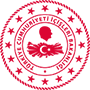 